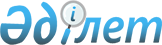 О внесении изменения в приказ Министра энергетики Республики Казахстан от 27 февраля 2015 года № 160 "Об утверждении предельных тарифов на электрическую энергию для группы энергопроизводящих организаций"Приказ Министра энергетики Республики Казахстан от 30 декабря 2016 года № 577.Зарегистрирован в Министерстве юстиции Республики Казахстан 16 января 2017 года № 14681      ПРИКАЗЫВАЮ:



      1. Внести в приказ Министра энергетики Республики Казахстан от 

27 февраля 2015 года № 160 «Об утверждении предельных тарифов на электрическую энергию для группы энергопроизводящих организаций» (зарегистрированный в Реестре государственной регистрации нормативных правовых актов за № 10595, опубликованный 14 апреля 2015 года в информационно-правовой системе «Әділет») следующее изменение:



      Предельные тарифы на электрическую энергию для группы энергопроизводящих организаций, утвержденные указанным приказом, изложить в новой редакции согласно приложению к настоящему приказу.



      2. Департаменту электроэнергетики Министерства энергетики Республики Казахстан в установленном законодательством Республики Казахстан порядке обеспечить:



      1) государственную регистрацию настоящего приказа в Министерстве юстиции Республики Казахстан;



      2) в течение десяти календарных дней со дня государственной регистрации направление копии настоящего приказа на официальное опубликование в Республиканское государственное предприятие на праве хозяйственного ведения «Республиканский центр правовой информации» Министерства юстиции Республики Казахстан для включения в Эталонный контрольный банк нормативных правовых актов Республики Казахстан;



      3) размещение настоящего приказа на официальном интернет-ресурсе Министерства энергетики Республики Казахстан;



      4) в течение десяти рабочих дней после государственной регистрации настоящего приказа в Министерстве юстиции Республики Казахстан представление в Департамент юридической службы Министерства энергетики Республики Казахстан сведений об исполнении мероприятий, предусмотренных подпунктами 2) и 3) настоящего пункта.



      3. Контроль за исполнением настоящего приказа возложить на курирующего вице-министра энергетики Республики Казахстан.



      4. Настоящий приказ вводится в действие со дня его первого официального опубликования и распространяется на отношения, возникшие с 1 января 2017 года.      Министр энергетики

      Республики Казахстан                       К. Бозумбаев

Приложение          

к приказу Министра энергетики

Республики Казахстан   

от 30 декабря 2016 года № 577

Утверждены         

приказом Министра энергетики

Республики Казахстан   

от 27 февраля 2015 года № 160

      Предельные тарифы на электрическую энергию для группы

                  энергопроизводящих организацийтенге/кВтч
					© 2012. РГП на ПХВ «Институт законодательства и правовой информации Республики Казахстан» Министерства юстиции Республики Казахстан
				ГруппаПредельные тарифы на электрическую энергию для группы энергопроизводящих организаций по годамПредельные тарифы на электрическую энергию для группы энергопроизводящих организаций по годамПредельные тарифы на электрическую энергию для группы энергопроизводящих организаций по годамГруппа2016201720181 группа8,88,88,82 группа8,79,479,473 группа7,57,57,54 группа6665 группа8,058,058,056 группа8,38,38,37 группа7,37,37,38 группа7,57,57,59 группа7,67,67,610 группа8,68,68,611 группа13,6314,1814,1812 группа12,6812,6812,6813 группа4,54,54,514 группа10,6410,6410,6415 группа8,310,6411,1316 группа13,4813,4813,4817 группа-14,6814,68